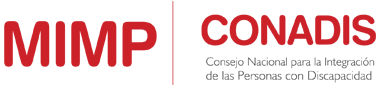 REPORTE DEL ESTADO SITUACIONAL DE LOS SISTEMAS ADMINISTRATIVOSAnexo N° 03: Reporte del Estado Situacional de los Sistemas AdministrativosSISTEMA NACIONAL DE GESTIÓN DE RECURSOS HUMANOSSISTEMA NACIONAL DE ABASTECIMIENTOSISTEMA NACIONAL DE PRESUPUESTOSISTEMA NACIONAL DE TESORERIASISTEMA NACIONAL DE ENDEUDAMIENTOSISTEMA NACIONAL DE CONTABILIDADAnexo N° 04: Listado de los procesos de contratación en trámite y en ejecuciónAnexo N° 05: Listado de garantías vigentes a favor de la entidadAnexo N° 06: Relación de bienes inmueblesAnexo N° 07: Relación de proyectos y obras gestionadas durante el periodo ejercidoAnexo N° 08: Proyectos y obras exoneradas del Sistema Nacional de Inversión PúblicaNota: Anexo N° 09: Resumen de expedientes de procesos legalesAnexo N° 10: Proceso de implementación del Sistema de Control InternoAnexo N° 11: Informe sobre actividades desarrolladas y resultados por el Equipo de Mejora Continua para la implementación de la simplificación administrativaAnexo N° 12: Portal de Transparencia Estándar#Información o documentación con la que cuenta la entidad, sujeta a verificaciónRespuesta 
(SI / NO / No aplica)Observaciones Base Legal1Informe sobre el estado de la implementación de la reforma del servicio civil: reporte de tránsito. SIInforme N° 63-2016-CONADIS/OPP, Nota N° 71-2016-CONADIS/OAD-URH, Nota N° 82-2016-CONADIS/OAD-UREH, Hoja de Trámite N° 2016-001-I000749.Ley N° 30057, artículo 1° y Primera Disposición Complementaria Transitoria.2Reglamento Interno de Trabajo / Reglamento Interno de Servidores Civiles SIResolución de Presidencia N° 107-2011-CONADIS/PRE, Resolución de Presidencia N° 50-2014-CONADIS/PRE, Resolución de Presidencia N° 97-2015-CONADIS/PRE.Decreto Supremo N° 040-2014-PCM, artículo 129°, y la normativa que regule las carreras especiales y a todos los demás excluidos en la Ley N° 30057, en lo que corresponda.3Perfiles de puestos utilizados en la incorporación de personal en los dos últimos años anteriores al término de la gestiónSI En el 2015 se adjudicaron 117 plazas CAS, de los cuales se anexa sus perfiles.Decreto Supremo N° 040-2014-PCM, artículo 134°, y la normativa que regule las carreras especiales y a todos los demás excluidos en la Ley N° 30057, en lo que corresponda.4Reporte con número de personal por régimen laboral. SI Reporte numérico de los recursos humanos de la entidad con su respectivo régimen laboral. Decreto Supremo N° 040-2014-PCM, artículos 3°, 3.3.2 v) y 131°, y la normativa que regule las carreras especiales y a todos los demás excluidos en la Ley N° 30057, en lo que corresponda.5Listado de funcionarios, directivos y personal de confianza.  SIReporte numérico de los recursos humanos de la entidad por funcionarios, directivos y personal de confianza. Decreto Supremo N° 040-2014-PCM, artículos 3°, 3.3.2 v) y 131°, y la normativa que regule las carreras especiales y a todos los demás excluidos en la Ley N° 30057, en lo que corresponda.6CAP o CEP vigente de la entidad. NO En proceso de aprobaciónDecreto Supremo N° 040-2014-PCM, artículos 3°, 3.3.2 v) y 131°, y la normativa que regule las carreras especiales y a todos los demás excluidos en la Ley N° 30057, en lo que corresponda.7Reporte con número de personas por régimen pensionario, indicando el número de resolución que otorgó la pensión. No aplicaDecreto Supremo N° 040-2014-PCM, artículos 3°, 3.5 b), y la normativa que regule las carreras especiales y a todos los demás excluidos en la Ley N° 30057, en lo que corresponda.8Plan de Desarrollo de las Personas (PDP).SI Acta N° 003-2016-CONADIS/PDP. La Resolución de aprobación del PDP-2016, se encuentra en proceso de elaboración.Ley N° 30057, artículo 13° y Decreto Supremo N° 040-2014-PCM, artículos 21° 21.1 y 135°, y la normativa que regule las carreras especiales y a todos los demás excluidos en la citada Ley, en lo que corresponda.9Reporte nominal sobre desplazamiento de personal.SIReporte nominal sobre el desplazamiento del personal.Decreto Supremo N° 040-2014-PCM, art 3°, 3.3.2 vii), y la normativa que regule las carreras especiales y a todos los demás excluidos en la Ley N° 30057, en lo que corresponda.Autoridad Nacional del
Servicio Civil – SERVIR10Listado de procedimientos disciplinarios en trámite, indicando nombre del servidor procesado, breve síntesis del estado del procedimiento y fecha de prescripción. SIInforme N° 15-2016-CONADIS/STPAD/GCR.Decreto Supremo N° 040-2014-PCM, artículos 3°, 3.3.2 viii), y la normativa que regule las carreras especiales y a todos los demás excluidos en la citada Ley, en lo que corresponda.11Listado nominal de servidores con sanciones vigentes.NO Ley N° 30057 artículo 6° f); Decreto Supremo N° 040-2014-PCM, artículos 3°, 3.3.2 viii), y la normativa que regule las carreras especiales y a todos los demás excluidos en la citada Ley, en lo que corresponda.12Usuario y clave del aplicativo registro de sanciones.  NONo se cuenta con usuario y clave del aplicativo Registro de Sanciones, puesto que, mediante Resolución de Presidencia N° 096-2015-CONADIS/PRE, se asignó al Sr. Antonio Vásquez Ulloa, el cual en la actualidad no labora más en la institución.Ley N° 30057 artículos 6° y 98°; Decreto Supremo N° 040-2014-PCM, artículos 3°, 3.3.2 viii), y la normativa que regule las carreras especiales y a todos los demás excluidos en la citada Ley, en lo que corresponda.13Reporte de compensaciones por pagar. NOLey N° 30057, artículo 29°; Decreto Supremo N° 040-2014-PCM, artículo 3°, 3.5 a), y la normativa que regule las carreras especiales y a todos los demás excluidos en la citada Ley, en lo que corresponda.14Reporte de compensaciones no económicas. NOLey N° 30057, artículo 29°; Decreto Supremo N° 040-2014-PCM, artículos 3°, 3.5 a), y la normativa que regule las carreras especiales y a todos los demás excluidos en la citada Ley, en lo que corresponda.15Listado de sindicatos de la entidad o que desarrollan actividades sindicales en la entidad. NOLey N° 30057, artículo 41°; Decreto Supremo N° 040-2014-PCM, artículo 59°, y la normativa que regule las carreras especiales y a todos los demás excluidos en la citada ley, en lo que corresponda.16Pliegos de reclamos y convenios colectivos vigentes. NOLey N° 30057, artículos 43° y 44°; Decreto Supremo N° 040-2014-PCM, artículo 69° c), y la normativa que regule las carreras especiales y a todos los demás excluidos en la citada Ley, en lo que corresponda.17Relación del personal que conforma el Comité de seguridad y salud en el trabajo, indicando el periodo. No aplicaLey N° 29783, artículo 29°.18Plan de seguridad y salud en el trabajo.  NOLey N° 29783, artículo 39°; Decreto Supremo N° 005-2012-TR, art 32° f); Decreto Supremo N° 040-2014-PCM, artículo 3°, 3.7 b).19Plan de capacitación en Seguridad y Salud en el Trabajo. NOLey N° 29783 artículo 39°; Decreto Supremo N° 005-2012-TR, artículos 28° y 29°; Decreto Supremo N° 040-2014-PCM, artículo 3°, 3.7 b).20Documento de identificación de peligros y evaluación.  NOLey N° 29783, artículo 39°; Decreto Supremo N° 005-2012-TR, artículo 32° inciso c); Decreto Supremo N° 040-2014-PCM, artículos 3°, 3.7  b)#Información o documentación con la que cuenta la entidad, sujeta a verificaciónRespuesta 
(SI / NO / No aplica)Observaciones Base Legal1. FASE DE PROGRAMACION Y DE ACTOS PREPARATORIOS 1. FASE DE PROGRAMACION Y DE ACTOS PREPARATORIOS 1. FASE DE PROGRAMACION Y DE ACTOS PREPARATORIOS 1. FASE DE PROGRAMACION Y DE ACTOS PREPARATORIOS 21Último informe de Evaluación del Plan Anual de ContratacionesSI Informe Nº 090-2016-CONADIS/OAD/ULOG, con fecha 31/03/2016.Decreto Supremo Nº 350-2015-EF, artículo 7° del Reglamento de la Ley de Contrataciones del Estado. 22Cuadro de necesidades de la entidad para el año siguiente. SIEn proceso de elaboración. Oficio N° 415-2016-CONADIS/PREDecreto Supremo Nº 350-2015-EF, artículo 5° del Reglamento de la Ley de Contrataciones del Estado.23Listado de servidores del órgano encargado de las contrataciones de la Entidad (OEC) que cuenten con certificación.SI Listado de servidores del órgano encargado de las contrataciones de la Entidad (OEC).Decreto Supremo Nº 350-2015-EF, artículo 4° del Reglamento de la Ley de Contrataciones del Estado.Organismos Supervisor de las Contrataciones del Estado - OSCE24Listado del personal de la entidad que a la fecha tengan asignadas claves de acceso al Sistema Electrónico de Contrataciones del Estado.(SEACE)SIListado del personal de la Entidad que a la fecha tiene asignadas claves de acceso al Sistema Electrónico de Contrataciones del Estado (SEACE).Decreto Supremo Nº 350-2015-EF, artículo 250° del Reglamento de la Ley de Contrataciones del Estado.2. FASE DE SELECCIÓN Y EJECUCIÓN2. FASE DE SELECCIÓN Y EJECUCIÓN2. FASE DE SELECCIÓN Y EJECUCIÓN2. FASE DE SELECCIÓN Y EJECUCIÓN25Listado de los procesos de contratación en trámite y en ejecución, incluyendo los procesos de selección por encargo según detalle de Anexo N° 04, el cual debe adjuntarse al Informe para la Transferencia de Gestión. SIAnexo 04Decreto Supremo Nº 350-2015-EF, artículo 5° del Reglamento de la Ley de Contrataciones del Estado.26Documentos que sustenten la delegación por parte del Titular en materia de contrataciones del Estado durante el presente año fiscal, de corresponder. SIArtículo 28 y 29 del ROF aprobado con Decreto Supremo Nº 002-2016-MIMP y artículo 8 de la Ley Nº 30225.Ley N° 30225, Ley de Contrataciones del Estado, artículo 8°.27Listado verificado por el órgano encargado de las contrataciones (OEC) mediante el cual se indica que en el acervo documentario de la entidad constan los expedientes físicos de contratación correspondientes a todo el periodo de gestión de la autoridad saliente.SIListado de procesos del 2011 al 30 de junio del 2016.Nota 053-2016-CONADIS-OAD/UABDecreto Supremo Nº 350-2015-EF, artículo 21° del Reglamento de la Ley de Contrataciones del Estado.28Listado de garantías vigentes a favor de la Entidad, según Anexo N° 05, el cual debe adjuntarse al Informe para la Transferencia de Gestión.SISe cuenta con tres (3) garantías vigentes. Anexo 05Decreto Supremo Nº 350-2015-EF, artículos 126° y siguientes del Reglamento de la Ley de Contrataciones del Estado.1. BIENES MUEBLES 1. BIENES MUEBLES 1. BIENES MUEBLES 1. BIENES MUEBLES 29Archivo digital correspondiente al Inventario patrimonial del ejercicio anterior al término de la gestión, que fue remitido a la SBN, así como el cargo de la entrega respectiva.SI Carta N° 01-2016-CONADIS/OADDecreto Supremo N° 007-2008-VIVIENDA, que aprueba el Reglamento de la Ley Nº 29151, artículo 121°, y Resolución Nº 046-2015/SBN, que aprueba la Directiva Nº 001-2015/SBN, numeral 6.7.3.12.30Informe Final de Inventario al 31 de diciembre del ejercicio anterior, precisando si existen bienes faltantes y bienes sobrantes pendientes de procedimiento de saneamiento. SIInforme Nº 001-2016-CIBP, con fecha 12/01/2016.Decreto Supremo N° 007-2008-VIVIENDA, que aprueba el Reglamento de la Ley Nº 29151, artículo 121°, y Resolución Nº 046-2015/SBN, que aprueba la Directiva Nº 001-2015/SBN, numeral 6.7.3.10.Superintendencia de Bienes Nacionales - SBN31Acta de Conciliación Patrimonio-Contable debidamente suscrita por la Comisión de Inventario, la Oficina de Contabilidad y la Unidad de Control Patrimonial o la que haga sus veces, al 31 de diciembre del ejercicio anterior al término de la gestión. SIRP N°127-2015-CONADIS/PRE.Acta de cierre de toma de inventario.Acta de inicio de toma de inventario.Acta de instalación para la toma de inventario.Listado de los Bienes del Activo Fijo al 31/12/2015.Decreto Supremo N° 007-2008-VIVIENDA, que aprueba el Reglamento de la Ley Nº 29151, artículo 121°, y Resolución Nº 046-2015/SBN, que aprueba la Directiva Nº 001-2015/SBN, numeral 6.7.3.9.32Informe de las variaciones de los activos muebles del 01 de enero del ejercicio actual hasta la fecha de corte. (según formato del Informe Final de Inventario) SIInforme Nº 001-2016-CIBP, de fecha 12/01/2016.Reporte de Bienes DepreciablesReporte de Bienes No Depreciables.Nota 053-2016-CONADIS/OAD/UABDecreto Supremo N° 007-2008-VIVIENDA, que aprueba el Reglamento de la Ley Nº 29151, artículo 121°.33Relación de vehículos de la entidad pública y de aquellos que se encuentren en su posesión y uso, indicando la placa y número de tarjeta de propiedad, así como el CD con las Tarjetas de Propiedad digitalizadas de los vehículos, los cuales deben adjuntarse al Informe para la Transferencia de Gestión. SIRelación de vehículos de la Entidad Pública.Decreto Supremo N° 007-2008-VIVIENDA, que aprueba el Reglamento de la Ley Nº 29151, artículo 121°, y Resolución Nº 046-2015/SBN, que aprueba la Directiva Nº 001-2015/SBN, numeral 6.7.3.7.2. BIENES INMUEBLES34Relación de los bienes inmuebles que se encuentren en propiedad de la entidad o en posesión y uso a la fecha de corte, según el detalle del Anexo N° 06, el cual deberá adjuntarse al Informe para la Transferencia de Gestión SINota 052-2016-CONADIS/OAD-UAB.Anexo 06Decreto Supremo N° 007-2008-VIVIENDA, que aprueba el Reglamento de la Ley Nº 29151, artículos 10° e), 12° 22° y 23°.1. ADMINISTRACIÓN DE ARCHIVOS 1. ADMINISTRACIÓN DE ARCHIVOS 1. ADMINISTRACIÓN DE ARCHIVOS 1. ADMINISTRACIÓN DE ARCHIVOS 35La entidad ha implementado un Sistema Institucional de Archivos (SIA), que comprende el Archivo Central, archivos de gestión por unidad orgánica y archivos periféricos de corresponder.SIResolución de Presidencia N° 025-2012-CONADIS/PRE- Crea Directiva N° 025-2012-CONADIS/PRE Directiva Normas para Organizar, Administrar y Custodiar el Archivo del CONADIS.Resolución de Presidencia N° 019-2016-CONADIS/PRE- Crea Directiva N° 003-2016-CONADIS/PRE Directiva Lineamientos para Regular la Organización, Gestión y Custodia del Acervo Documental del CONADIS.Decreto Supremo N° 011-2006-ED, que aprueba el Reglamento de la Ley N° 28296, artículo 70°, Decreto Supremo N° 070-2013-PCM, artículos 23° al 25°.2. ORGANIZACIÓN DE DOCUMENTOS2. ORGANIZACIÓN DE DOCUMENTOS2. ORGANIZACIÓN DE DOCUMENTOS2. ORGANIZACIÓN DE DOCUMENTOS36Cuadro de Clasificación (guía)SIResolución de Presidencia N° 019-2016-CONADIS/PRE- Crea Directiva N° 003-2016-CONADIS/PRE Directiva Lineamientos para Regular la Organización, Gestión y Custodia del Acervo Documental del Resolución Jefatural N° 073-85-AGN-J., que aprueba el S.N.A. 02, incisos 1 y 2 del punto III. Acciones a Desarrollar y el Decreto Supremo N° 008-92-JUS, artículo 10° incisos c) y f).36Cuadro de Clasificación (guía)SICONADIS.Resolución Jefatural N° 073-85-AGN-J., que aprueba el S.N.A. 02, incisos 1 y 2 del punto III. Acciones a Desarrollar y el Decreto Supremo N° 008-92-JUS, artículo 10° incisos c) y f).3. DESCRIPCIÓN DOCUMENTAL 3. DESCRIPCIÓN DOCUMENTAL 3. DESCRIPCIÓN DOCUMENTAL 3. DESCRIPCIÓN DOCUMENTAL 37Inventario de transferencia de documentos SIResolución de Presidencia N° 019-2016-CONADIS/PRE- Crea Directiva N° 003-2016-CONADIS/PRE Directiva Lineamientos para Regular la Organización, Gestión y Custodia del Acervo Documental del CONADIS.Resolución Jefatural N° 173-86-AGN-J, que aprueba la Directiva N° 005/86-AGN-DGAI y el Decreto Supremo N° 008-92-JUS, artículo 10° incisos c) y f). 38Inventario de eliminación de documentos SIResolución de Presidencia N° 019-2016-CONADIS/PRE- Crea Directiva N° 003-2016-CONADIS/PRE Directiva Lineamientos para Regular la Organización, Gestión y Custodia del Acervo Documental del CONADIS.Resolución Jefatural N° 173-86-AGN-J, que aprueba la Directiva N° 006/86-AGN-DGAI, y el Decreto Supremo N° 008-92-JUS, artículo 10° incisos c) y f).39Inventario general de fondos documentalesSIResolución de Presidencia N° 025-2012-CONADIS/PRE- Crea Directiva N° 025-2012-CONADIS/PRE Directiva Normas para Organizar, Administrar y Custodiar el Archivo del CONADIS.Resolución de Presidencia N° 019-2016-CONADIS/PRE- Crea Directiva N° 003-2016-CONADIS/PRE Directiva Lineamientos para Regular la Organización, Gestión y Custodia del Acervo Documental del CONADIS.Resolución Jefatural N° 073-85-AGN-J, que aprueba el S.N.A. 03, incisos 1 y 2 del punto III. Acciones a Desarrollar, y el Decreto Supremo N° 008-92-JUS, artículo 10° inc. c) y f). Archivo General de la Nación - AGN40Registro de documentosSI  Directiva Normas para Organizar, Administrar y Custodiar el Archivo del CONADIS.Resolución de Presidencia N° 019-2016-CONADIS/PRE- Crea Directiva N° 003-2016-CONADIS.Resolución Jefatural N° 073-85-AGN-J, que aprueba el S.N.A. 03, incisos 1 y 2 del punto III. Acciones a Desarrollar, y el Decreto Supremo N° 008-92-JUS, artículo 10° incisos c) y f). 4. SELECCIÓN DOCUMENTAL 4. SELECCIÓN DOCUMENTAL 4. SELECCIÓN DOCUMENTAL 4. SELECCIÓN DOCUMENTAL 41Comisión Evaluadora de Documentos  SIResolución de Presidencia N° 019-2016-CONADIS/PRE- Crea Directiva N° 003-2016-CONADIS/PRE Directiva Lineamientos para Regular la Organización, Gestión y Custodia del Acervo Documental del CONADIS.Resolución Jefatural N° 173-86-AGN-J, que aprueba la Directiva N° 004-86-AGN-DGAI, VI. Normas Específicas, numeral 2, y el Decreto Supremo N° 008-92-JUS, artículo 10° incisos c) y f). 42Programa de Control de Documentos SIResolución de Presidencia N° 019-2016-CONADIS/PRE- Crea Directiva N° 003-2016-CONADIS/PRE Directiva Lineamientos para Regular la Organización, Gestión y Custodia del Acervo Documental del CONADIS.Resolución Jefatural N° 173-86-AGN-J, que aprueba la Directiva N° 004-86-AGN-DGAI, VI. Normas Específicas, numeral 2, y el Decreto Supremo N° 008-92-JUS, artículo 10° incisos c) y f).43Cronograma anual de transferencia de documentos de los archivos de gestiónSI Resolución de Presidencia N° 019-2016-CONADIS/PRE- Crea Directiva N° 003-2016-CONADIS/PRE Directiva Lineamientos para Regular la Organización, Gestión y Custodia del Acervo Documental del CONADIS. Resolución Jefatural N° 073-85-AGN-J, que aprueba el S.N.A 04, inciso 4) del punto III. Acciones a Desarrollar, y el Decreto Supremo N° 008-92-JUS, artículo 10° incisos c) y f).44Cronograma anual de documentos a eliminarse SIResolución de Presidencia N° 131-2015-CONADIS/PRE- Crea Directiva N° 09-2015-CONADIS/PRE Lineamientos para la Eliminación de Documentos del Consejo Nacional para la Integración de la Persona con Discapacidad.Resolución Jefatural N° 073-85-AGN-J, que aprueba el S.N.A 04, inciso 5) del punto III. Acciones a Desarrollar, y el Decreto Supremo N° 008-92-JUS, artículo 10° incisos c) y f).5. CONSERVACIÓN DE DOCUMENTOS5. CONSERVACIÓN DE DOCUMENTOS5. CONSERVACIÓN DE DOCUMENTOS5. CONSERVACIÓN DE DOCUMENTOS45Local apropiado para el Archivo Central SIResolución de Presidencia N° 131-2015-CONADIS/PRE- Crea Directiva N° 09-2015-CONADIS/PRE Lineamientos para la Eliminación de Documentos del Consejo Nacional para la Integración de la Persona con Discapacidad.Resolución Jefatural N° 073-85-AGN-J, que aprueba el S.N.A. 05 inciso 1) punto III. Acciones a Desarrollar, y la Directiva N° 007/86-AGN-DGAI, inciso 1) Local de Archivos, del punto V Disposiciones Generales; Punto 1, y el Decreto Supremo N° 008-92-JUS, artículo 10° incisos c) y f).46Mobiliario y equipos necesarios para la protección y conservación de los documentos SI Informe N° 029-2016-CONADIS/SGResolución Jefatural N° 073-85-AGN-J, que aprueba el S.N.A. 05 punto III numeral 2.6. SERVICIOS ARCHIVÍSTICOS6. SERVICIOS ARCHIVÍSTICOS6. SERVICIOS ARCHIVÍSTICOS6. SERVICIOS ARCHIVÍSTICOS47Atención del servicio archivístico de los documentos que conserva SIResolución de Presidencia N° 019-2016-CONADIS/PRE- Crea Directiva N° 003-2016-CONADIS/PRE Directiva Lineamientos para Regular la Organización, Gestión y Custodia del Acervo Documental del CONADIS.Resolución Jefatural N° 073-85-AGN-J, que aprueba el S.N.A. 06 inciso 1) punto III, y el Decreto Supremo N° 008-92-JUS, artículo 10° incisos c) y e). #Información o documentación con la que cuenta la entidad, sujeta a verificaciónRespuesta 
(SI / NO / No aplica)Observaciones Base Legal1. FASE DE PROGRAMACIÓN Y FORMULACIÓN PRESUPUESTARIA PARA EL EJERCICIO SIGUIENTE  1. FASE DE PROGRAMACIÓN Y FORMULACIÓN PRESUPUESTARIA PARA EL EJERCICIO SIGUIENTE  1. FASE DE PROGRAMACIÓN Y FORMULACIÓN PRESUPUESTARIA PARA EL EJERCICIO SIGUIENTE  1. FASE DE PROGRAMACIÓN Y FORMULACIÓN PRESUPUESTARIA PARA EL EJERCICIO SIGUIENTE  48De ser el caso, la propuesta de la Programación Multianual del Gasto Público, así como del Presupuesto Institucional Anual del ejercicio siguiente al del cambio de gestión, acompañado del Resumen Ejecutivo correspondiente, presentada a la Dirección General de Presupuesto Público. SIOficio N° 415-2016-CONADIS/PRE, Presentación de propuesta de la Programación Multianual 2017-2019, Fase de Formulación (En Proceso).Ley N° 28411, Ley General del Sistema Nacional de Presupuesto, y modificatorias, artículos 16° y 18°, y la Resolución Directoral Nº 003-2015-EF-50.01, que aprueba la Directiva para la Programación y Formulación Anual del Presupuesto del Sector Público, con una perspectiva de Programación Multianual. 2. FASE DE EJECUCIÓN PRESUPUESTARIA 2. FASE DE EJECUCIÓN PRESUPUESTARIA 2. FASE DE EJECUCIÓN PRESUPUESTARIA 2. FASE DE EJECUCIÓN PRESUPUESTARIA Información de Ejecución del Presupuesto  de la Entidad del Gobierno Nacional del periodo de gestión ejercido hasta la fecha de corte: SIReporte del Sistema Integrado de Administración Financiera del Sector Público - SIAF-SPLey N° 28411, Ley General del Sistema Nacional de Presupuesto, artículo 25°, y la Directiva Nº 005-2010-EF/76.01, y modificatorias, que aprueba la Directiva para la Ejecución Presupuestaria.49 - Reporte a nivel de Pliego, por toda Fuente de Financiamiento, desagregado por Categoría y Genérica, PIA, PIM, devengados, Saldo y % Avance del Gasto (obtenido del Sistema Integrado de Administración Financiera). SIReporte del Sistema Integrado de Administración Financiera del Sector Público - SIAF-SPLey N° 28411, Ley General del Sistema Nacional de Presupuesto, artículo 25°, y la Directiva Nº 005-2010-EF/76.01, y modificatorias, que aprueba la Directiva para la Ejecución Presupuestaria.Dirección General de Presupuesto Público - DGPP - Reporte a nivel de Pliego por cada Fuente de Financiamiento, desagregado por Categoría y Genérica, PIA, PIM, Devengados, Saldo y % Avance del Gasto (Información obtenido del Sistema Integrado de Administración Financiera). SIReporte del Sistema Integrado de Administración Financiera del Sector Público - SIAF-SPLey N° 28411, Ley General del Sistema Nacional de Presupuesto, artículo 25°, y la Directiva Nº 005-2010-EF/76.01, y modificatorias, que aprueba la Directiva para la Ejecución Presupuestaria. - Reporte a nivel de Pliego, desagregado por Productos, Proyectos y Actividades (obtenido del Sistema Integrado de Administración Financiero). SIReporte del Sistema Integrado de Administración Financiera del Sector Público - SIAF-SPLey N° 28411, Ley General del Sistema Nacional de Presupuesto, artículo 25°, y la Directiva Nº 005-2010-EF/76.01, y modificatorias, que aprueba la Directiva para la Ejecución Presupuestaria.50Relación de Modificaciones Presupuestarias en el Nivel Institucional del último año de gestión, indicando dispositivo, monto y objeto de las mismas. SIReporte del Sistema Integrado de Administración Financiera del Sector Público - SIAF-SPLey N° 28411, Ley General del Sistema Nacional de Presupuesto, artículo 39°, y la Directiva Nº 005-2010-EF/76.01, y modificatorias, que aprueba la Directiva para la Ejecución Presupuestaria.51Relación de Modificaciones Presupuestarias en el Nivel Funcional Programático del último año de gestión, indicando dispositivo, monto y el objeto de las mismas. SIReporte del Sistema Integrado de Administración Financiera del Sector Público - SIAF-SPLey N° 28411, Ley General del Sistema Nacional de Presupuesto, artículo 40°, y la Directiva Nº 005-2010-EF/76.01, y modificatorias, que aprueba la Directiva para la Ejecución Presupuestaria.3. FASE DE EVALUACIÓN PRESUPUESTARIA  3. FASE DE EVALUACIÓN PRESUPUESTARIA  3. FASE DE EVALUACIÓN PRESUPUESTARIA  3. FASE DE EVALUACIÓN PRESUPUESTARIA  3. FASE DE EVALUACIÓN PRESUPUESTARIA  52Evaluación presupuestaria anual de la Entidad por el periodo de gestión. SIOficio N° 426-2016-CONADIS/PRE Relacionado al año fiscal 2015.Ley N° 28411, Ley General del Sistema Nacional de Presupuesto, artículo 47°, y la Directiva Nº 005-2012-EF/50.01 "Directiva para la Evaluación Semestral y Anual de los Presupuestos Institucionales de las Entidades del Gobierno Nacional y Gobiernos Regionales para el Año Fiscal 2012" y  ampliaciones para su aplicación en los siguientes años fiscales.#Información o documentación con la que cuenta la entidad, sujeta a verificaciónRespuesta 
(SI / NO / No aplica)Observaciones Base Legal53Detalle de cuentas bancarias (incluidos depósitos y colocaciones) con información de saldos en moneda nacional y moneda extranjera. SIInforme 003-2016-CONADIS/OAD/UTESDecreto Supremo N° 035-2012-EF, que aprueba el Texto Único Ordenado de la Ley N° 28693, Ley General del Sistema Nacional de Tesorería, artículo 12°.Dirección General de Endeudamiento y Tesorería - DGET54Operaciones pendientes: Compromisos por Devengar y Devengados por Girar desde el 01 de enero del ejercicio actual hasta la fecha de corte. SIRelación de expedientes comprometidos por devengar y devengados por girarResolución Directoral N° 002-2007-EF/77.15, que aprueba la Directiva de Tesorería N° 001-2007-EF/77.15, artículo 5°.55Detalle de Responsables Titulares y Suplentes del manejo de las cuentas bancarias SIOficio N° 13-2016-CONADIS/OADResolución Directoral N° 031-2014-EF/52.03, artículo 3°, y la Directiva de Tesorería N° 001-2007-EF/77.15, artículo 49°.56Actas de Conciliación de Cuentas de Enlace por fuentes de financiamiento centralizadas en la CUT al 31 de diciembre del ejercicio anterior. SIOficio N°17-CONADIS/OADTexto Único Ordenado de la Ley N° 28693, Ley General del Sistema Nacional de Tesorería, artículo 45°, y Directiva de Tesorería N° 001-2007-EF/77.15, artículo 80°.#Información o documentación con la que cuenta la entidad, sujeta a verificaciónRespuesta 
(SI / NO / No aplica)Observaciones Base Legal57Relación de operaciones de endeudamiento solicitados por el pliego presupuestal (aprobadas y en trámite de aprobación) a la fecha de corte. No aplicaTexto Único Ordenado de la Ley N° 28563, Ley General del Sistema Nacional de Endeudamiento, artículos 10º, 13º, 19°, 20° y 21°, 22º, y la Resolución Directoral N° 05-2006-EF/75.01, que aprueba la Directiva para la Concertaciones de las Operaciones de Endeudamiento Público, artículos 6º, 7°, 8°, 10°, 13°, 15°, 16°, 17°. 22°, 23°, 24°.Dirección General de Endeudamiento y Tesorería - DGET58Relación del personal autorizado para solicitar desembolsos de las operaciones de endeudamiento, precisando el documento de autorización.No aplica Resolución Directoral N° 21-2006-EF/75.01, que aprueba la Directiva de Desembolsos de las Operaciones de Endeudamiento y Administración de Deuda, artículo 6.1°.59Estado de las conciliaciones de desembolsos realizadas por la DGETP al 31 de diciembre del ejercicio anterior.No aplica Texto Único Ordenado de la Ley N° 28563, Ley General del Sistema Nacional de Endeudamiento, artículo 33° y la Resolución Directoral N° 21-2006-EF/75.01, que aprueba la Directiva de Desembolsos de las Operaciones de Endeudamiento y Administración de Deuda, artículo 17°. 60Monto desembolsado con cargo a las operaciones de endeudamiento concertadas a la fecha de corte.No aplica Texto Único Ordenado de la Ley N° 28563, Ley General del Sistema Nacional de Endeudamiento, artículo 30°, y la Resolución Directoral N° 21-2006-EF/75.01, que aprueba la Directiva de Desembolsos de las Operaciones de Endeudamiento y Administración de Deuda, artículo 10°.  #Información o documentación con la que cuenta la entidad, sujeta a verificaciónRespuesta 
(SI / NO / No aplica)Observaciones Base Legal61Información contable financiera, presupuestaria y complementaria anual por el periodo de gestión. SIOficio N° 399-2016-CONADIS/PRELey N° 28708, Ley General del Sistema Nacional de Contabilidad, artículos 22º, 24.1 y 28.2, y la  
Resolución Directoral Nº 016-2015-EF/51.01, que aprueba la Directiva Nº 004-2015-EF/51.01, “Presentación de Información Financiera, Presupuestaria y Complementaria de Cierre Contable por las Entidades Gubernamentales del Estado para la elaboración de la Cuenta General de la República” (Numerales 1 al 4).62Información contable financiera y presupuestaria al trimestre anterior a la fecha de término de la gestión. SIOficio N° 427-2016-CONADIS/PREResolución Directoral Nº 010-2014-EF/51.01, que aprueba la Directiva Nº 005-2014-EF/51.01 “Directiva para la Preparación y Presentación de Información Financiera y Presupuestaria Trimestral y Semestral por las entidades usuarias del Sistema de Contabilidad Gubernamental. (Numeral 4, inciso 4.1).63Actas de Conciliación del Marco Legal del Presupuesto con la Dirección General de Contabilidad Pública, presentadas en archivo digital, por el periodo de gestión. SIOficio N° 121-2016-CONADIS/PREResolución Directoral Nº 003-2016-EF/51.01, que aprueba la Directiva Nº 001-2016-EF/51.01 “Conciliación del Marco Legal y Ejecución del Presupuesto para las Entidades Gubernamentales del Gobierno Nacional, Gobiernos Regionales y Gobiernos Locales” y sus ocho  anexos (Numeral 10.9).64Información presentada sobre saldos de fondos públicos a través del aplicativo Saldo de Fondos Públicos, por el periodo de gestión.SI Oficio N° 6-2016-CONADIS/OADLey Nº 29465, Ley de Presupuesto del sector público para el año fiscal 2010, Décima Octava Disposición Final, y la Resolución Ministerial Nº 059‐2010‐EF‐93, que aprueba el “Reglamento para la Presentación de Información sobre saldos de fondos públicos”.Dirección General de Contabilidad Pública - MEF65Notas a los estados financieros correspondientes al periodo de gestión. SI Nota 01 31/07/16 Ley N° 28708, Ley General del Sistema Nacional de Contabilidad, artículo 26°, numeral 3, literal c), y la
Resolución Directoral Nº 016-2015-EF/51.01,  que aprueba la Directiva Nº 004-2015-EF/51.01, “Presentación de Información Financiera, Presupuestaria y Complementaria de Cierre Contable por las Entidades Gubernamentales del Estado para la elaboración de la Cuenta General de la República” (Numeral 4).66Relación de Activos Financieros y Actas de Conciliación (saldos de cuentas corrientes bancarias, asignaciones financieras, arqueos de fondos y valores con la Oficina de Tesorería, incluyendo los informes finales presentados a la Dirección General de Administración o la Oficina que haga sus veces, a la fecha de suscripción del Acta de Transferencia); la cual debe adjuntarse en archivo digital al Informe para la Transferencia de Gestión. No aplicaResolución Directoral Nº 016-2015-EF/51.01, que aprueba la Directiva Nº 004-2015-EF/51.01 “Presentación de Información Financiera, Presupuestaria y Complementaria de Cierre Contable por las Entidades Gubernamentales del Estado para la elaboración de la Cuenta General de la República” (Numeral 4).67Conciliaciones de saldos contables contrastados con los inventarios valorados del área de almacén al término del ejercicio anterior. SIActa de conciliación de bienes de consumo de almacén al 31/12/15  Resolución Directoral Nº 016-2015-EF/51.01, que aprueba la Directiva Nº 004-2015-EF/51.01 “Presentación de Información Financiera, Presupuestaria y Complementaria de Cierre Contable por las Entidades Gubernamentales del Estado para la elaboración de la Cuenta General de la República” (Numeral 4).68Relación de los Anticipos Otorgados y Encargos Internos pendientes de rendición, indicando el monto y la fecha en que han sido otorgados y las acciones administrativas efectuadas, hasta la fecha de corte. SIRelación de los anticipos otorgados y encargos internos pendientes de rendición, indicando el monto y la fecha en que han sido otorgados.Resolución Directoral Nº 016-2015-EF/51.01, aprueba la Directiva Nº 004-2015-EF/51.01 “Presentación de Información Financiera, Presupuestaria y Complementaria de Cierre Contable por las Entidades Gubernamentales del Estado para la elaboración de la Cuenta General de la República” (Numeral 4).69Relación de los encargos generales otorgados y/o recibidos de ejercicios anteriores no rendidos a la fecha de la transferencia, indicando el monto, la fecha en que han sido otorgados y las acciones administrativas efectuadas. No aplicaResolución Directoral Nº 016-2015-EF/51.01, aprueba la Directiva Nº 004-2015-EF/51.01 “Presentación de Información Financiera, Presupuestaria y Complementaria de Cierre Contable por las Entidades Gubernamentales del Estado para la elaboración de la Cuenta General de la República” (Numeral 4).  70Relación de saldos contables en las cuentas de Edificios, Residenciales, No Residenciales y/o Estructuras concluidas por reclasificar, o por transferir a las entidades que correspondan, indicando las acciones desarrolladas para su regularización. SIRelación de saldos contables en las cuentas de edificios residenciales y/o estructuras concluidas por reclasificar o por transferir a las entidades que correspondan.Resolución Directoral Nº 016-2015-EF/51.01, aprueba la Directiva Nº 004-2015-EF/51.01 “Presentación de Información Financiera, Presupuestaria y Complementaria de Cierre Contable por las Entidades Gubernamentales del Estado para la elaboración de la Cuenta General de la República” (Numeral 4).71Relación de resoluciones y documentación que sustenta el traslado de las obras concluidas, a otras entidades. No aplicaResolución Directoral Nº 016-2015-EF/51.01, aprueba la Directiva Nº 004-2015-EF/51.01 “Presentación de Información Financiera, Presupuestaria y Complementaria de Cierre Contable por las Entidades Gubernamentales del Estado para la elaboración de la Cuenta General de la República” (Numeral 4). 72Conciliación de saldos contables de Propiedades, Planta y Equipo con la Oficina de Control Patrimonial sobre los inventarios físicos valorados y sus depreciaciones, incluyendo bienes no depreciables (realizadas anualmente en el periodo de la gestión).SI Acta de conciliación de resultados al 31/12/16Resolución Directoral Nº 016-2015-EF/51.01, que aprueba la Directiva Nº 004-2015-EF/51.01 “Presentación de Información Financiera, Presupuestaria y Complementaria de Cierre Contable por las Entidades Gubernamentales del Estado para la elaboración de la Cuenta General de la República” (Numeral 4). 73Relación de Activos Intangibles y su amortización.SI Relación de activos intangibles y su amortización.Resolución Directoral Nº 016-2015-EF/51.01, que aprueba la Directiva Nº 004-2015-EF/51.01 “Presentación de Información Financiera, Presupuestaria y Complementaria de Cierre Contable por las Entidades Gubernamentales del Estado para la elaboración de la Cuenta General de la República” (Numeral 4).74Relación de las cuentas por pagar a la SUNAT, ESSALUD, ONP y AFP, vigentes y vencidas indicando los años a los que corresponden. De ser el caso, la relación de convenios de fraccionamiento con dichas entidades, indicando el monto, composición de la deuda, la fecha de inicio y la fecha de culminación del pago. SIRelación de la cuentas por pagar a la SUNAT, ESSALUD, ONP y AFP.Resolución Directoral Nº 016-2015-EF/51.01, que aprueba la Directiva Nº 004-2015-EF/51.01 “Presentación de Información Financiera, Presupuestaria y Complementaria de Cierre Contable por las Entidades Gubernamentales del Estado para la elaboración de la Cuenta General de la República” (Numeral 4).  75Importe correspondiente a las obligaciones previsionales y a la compensación por tiempo de servicios, vigentes a la fecha de corte.No aplica Resolución Directoral Nº 016-2015-EF/51.01, que aprueba la Directiva Nº 004-2015-EF/51.01 “Presentación de Información Financiera, Presupuestaria y Complementaria de Cierre Contable por las Entidades Gubernamentales del Estado para la elaboración de la Cuenta General de la República” (Numeral 4).76Relación sobre saldos de Deuda a Largo Plazo, indicando el monto de la deuda principal, intereses, otros cargos, cronograma de pagos, entidad con la que se contrajo la obligación y fuente de financiamiento que sustenta el pago de la obligación. No aplicaResolución Directoral Nº 016-2015-EF/51.01, que aprueba la Directiva Nº 004-2015-EF/51.01 “Presentación de Información Financiera, Presupuestaria y Complementaria de Cierre Contable por las Entidades Gubernamentales del Estado para la elaboración de la Cuenta General de la República” (Numeral 4). 77Informe del Saneamiento Contable indicando las cuentas y saldos comprometidos, así como la resolución de aprobación de haber concluido el proceso por el periodo ejercido.SI Oficio N° 483-2015-CONADIS/PREResolución Directoral Nº 001-2015-EF/51.01, aprueba la culminación del Saneamiento Contable.78Relación de activos entregados en concesión, a la fecha de corte. No aplicaResolución Directoral Nº 016-2015-EF/51.01, aprueba la Directiva Nº 004-2015-EF/51.01 “Presentación de Información Financiera, Presupuestaria y Complementaria de Cierre Contable por las Entidades Gubernamentales del Estado para la elaboración de la Cuenta General de la República” (Numeral 4).  SISTEMA NACIONAL DE INVERSIÓN PÚBLICASISTEMA NACIONAL DE INVERSIÓN PÚBLICASISTEMA NACIONAL DE INVERSIÓN PÚBLICASISTEMA NACIONAL DE INVERSIÓN PÚBLICASISTEMA NACIONAL DE INVERSIÓN PÚBLICASISTEMA NACIONAL DE INVERSIÓN PÚBLICA#Información o documentación con la que cuenta la entidad, sujeta a verificaciónRespuesta 
(SI / NO / No aplica)Observaciones Base LegalDirección General de Inversión Pública - MEF79Relación de programa(s) o proyectos de inversión pública de la entidad, según el detalle del Anexo N° 07, el cual debe adjuntarse al Informe para la Transferencia de Gestión.NO Ley Nº 27293, Ley del Sistema Nacional de Inversión Pública, artículo 7°, y el Decreto Supremo N° 102-2007-EF, que aprueba el Reglamento del Sistema Nacional de Inversión Pública, artículo 10°, numeral 10.2,
y su Tercera Disposición Complementaria, y la Resolución Directoral N° 003-2011-EF/68.01, y modificatorias, que aprueba 
la Directiva General del Sistema Nacional de Inversión Pública, artículo 32°.80Relación de proyectos a cargo de la Entidad que han sido exonerados del SNIP, según el detalle del Anexo N° 08, el cual debe adjuntarse al Informe para la Transferencia de Gestión. NOLey Nº 27293, Ley del Sistema Nacional de Inversión Pública.SISTEMA NACIONAL DE PLANEAMIENTO ESTRATÉGICOSISTEMA NACIONAL DE PLANEAMIENTO ESTRATÉGICOSISTEMA NACIONAL DE PLANEAMIENTO ESTRATÉGICOSISTEMA NACIONAL DE PLANEAMIENTO ESTRATÉGICOSISTEMA NACIONAL DE PLANEAMIENTO ESTRATÉGICOSISTEMA NACIONAL DE PLANEAMIENTO ESTRATÉGICO#Información o documentación con la que cuenta la entidad, sujeta a verificaciónRespuesta 
(SI / NO / No aplica)Observaciones Base Legal81Plan Estratégico Sectorial Multianual-PESEM: 
En observaciones precise el documento de aprobación y la ruta del portal de transparencia estándar.
Si no cuenta con PESEM, en observaciones precise en qué etapa de la fase prospectiva o estratégica se encuentra. SIResolución Ministerial N° 154-2013-MIMP, aprueba el Plan Estratégico Sectorial Multianual-PESEM 2013-2016. http://www.conadisperu.gob.pe/portal-de-transparencia/Resolución de Presidencia del Consejo Directivo N° 26-2014-CEPLAN/PCD, que aprueba la Directiva N° 001-2014-CEPLAN “Directiva General del Proceso del Planeamiento Estratégico”. Centro Nacional de
Planeamiento Estratégico - CEPLAN82Informe Técnico de CEPLAN para aprobar el PESEM.No aplicaResolución de Presidencia del Consejo Directivo N° 26-2014-CEPLAN/PCD, que aprueba la Directiva N° 001-2014-CEPLAN “Directiva General del Proceso del Planeamiento Estratégico”, artículo 47°.83Plan Estratégico Institucional - PEI
En observaciones precise el documento de aprobación y la ruta del portal de transparencia estándar. SIResolución de Presidencia N° 179-2010-PRE/CONADIS, aprueba el Plan Estratégico Institucional – PEI 2010-2014. http://www.conadisperu.gob.pe/portal-de-transparencia/Decreto Supremo N° 304-2012-EF, que aprueba el Texto Único Ordenado de la Ley Nº 28411, Ley General del Sistema Nacional de Presupuesto, artículo 71°, numeral 71.2.84Plan Operativo Institucional - POI
En observaciones precise el documento de aprobación y la ruta del portal de transparencia estándar.SI Resolución de Presidencia N° 003-2016-CONADIS/PRE, aprueba el Plan Operativo Institucional – POI 2016. http://www.conadisperu.gob.pe/portal-de-transparencia/Decreto Supremo N° 304-2012-EF, que aprueba el Texto Único Ordenado de la Ley Nº 28411, Ley General del Sistema Nacional de Presupuesto, artículo 71°, numeral 71.2.85De ser el caso, Proyecto de PEI y POI para el ejercicio posterior al del término de la gestión. SIEn proceso de aprobación, Plan Estratégico Institucional – PEI 2016-2018 y POI 2016 reformulado.Resolución de Presidencia del Consejo Directivo N° 26-2014-CEPLAN/PCD, que aprueba la Directiva N° 001-2014-CEPLAN “Directiva General del Proceso del Planeamiento Estratégico”, concordada con la Guía de la Fase Institucional, Sétima Disposición Final y Transitoria.SISTEMA NACIONAL DE DEFENSA JUDICIAL DEL ESTADOSISTEMA NACIONAL DE DEFENSA JUDICIAL DEL ESTADOSISTEMA NACIONAL DE DEFENSA JUDICIAL DEL ESTADOSISTEMA NACIONAL DE DEFENSA JUDICIAL DEL ESTADOSISTEMA NACIONAL DE DEFENSA JUDICIAL DEL ESTADOSISTEMA NACIONAL DE DEFENSA JUDICIAL DEL ESTADO#Información o documentación con la que cuenta la entidad, sujeta a verificaciónRespuesta 
(SI / NO / No aplica)Observaciones Base LegalMinisterio de Justicia y
Derechos Humanos86Procuraduría implementada.NO Informe N° 129-2016-CONADIS/OAJDecreto Legislativo N° 1068, del Sistema de Defensa Jurídica del Estado, artículo 22.1.87Reporte Consolidado sobre los procesos legales en los que participa la entidad, según el detalle del Anexo N° 09, el cual debe adjuntarse al Informe para la Transferencia de Gestión. SIInforme N° 129-2016-CONADIS/OAJBuenas prácticas de Gestión.SISTEMA NACIONAL DE CONTROLSISTEMA NACIONAL DE CONTROLSISTEMA NACIONAL DE CONTROLSISTEMA NACIONAL DE CONTROLSISTEMA NACIONAL DE CONTROLSISTEMA NACIONAL DE CONTROL#Información o documentación con la que cuenta la entidad, sujeta a verificaciónRespuesta 
(SI / NO / No aplica)Observaciones Base Legal88Reporte de obras públicas gestionadas durante el periodo de gestión. Fuente: Portal INFOBRAS/Opción: Registro/Sub: opción: Transferencia de gestión. No aplicaMediante Nota N° 83-2016-CONADIS/OAD-UAB, la Unidad de Abastecimiento cumplió con remitir toda la información referente al reporte de obras públicas durante los periodos de gestión 2011-2016.Resolución de Contraloría N° 324-2013-CG, que aprueba la Directiva N° 007-2013-CG/OEA "Registro de información y participación ciudadana en el control de obras públicas – INFOBRAS”, artículo 3°.Contraloría General de la República - CGR89Registro actualizado de las recomendaciones de auditoría en el Rubro Temático: Planeamiento y Organización del Portal de Transparencia Estándar de la entidad.SI Mediante Nota N° 001-2016-CONADIS/OAD-UTI, la Unidad de Tecnología e Informática hizo de nuestro conocimiento que mediante Informe N° 18-2016-CONADIS/OAD-UTI de fecha 19 de febrero del 2016 e Informe N° 35-2016-CONADIS/OAD-UISI de fecha 18 de abril del 2016 cumplió con remitir dicha información a vuestro despacho.Resolución Ministerial N° 252-2013-PCM que modifica el artículo 10° de la Directiva N° 001-2010-PCM/SGP "Lineamientos para la implementación del Portal de Transparencia Estándar en las entidades de la Administración Pública" aprobada por Resolución Ministerial N° 200-2010-PCM.90Documentación que sustente el envío anual a la CGR de la Relación de los nombramientos y contratos de los obligados a presentar Declaración Jurada. SIMediante Oficio N° 33-2016-CONADIS/OAD, de fecha 02 de junio  del 2016, se remitió a la Contraloría General de la RepúblicaResolución de Contraloría N° 328-2015-CG, que aprueba la Directiva N° 013-2015-CG/GPROD "Presentación, Procesamiento y Archivo de Declaraciones Juradas de Ingresos, y de Bienes y Rentas de los funcionarios y servidores públicos del Estado", numeral 7.3.91Reporte comparativo anual entre el número de declaraciones juradas recibidas por la Oficina General de Administración o la que haga sus veces, y el número de declaraciones juradas remitidas por la citada unidad orgánica a la CGR.SI Anexo listado de declaraciones juradas enviadas al CGR.Buenas prácticas de Gestión.92Nivel de avance en la implementación del Sistema de Control Interno, según detalle del Anexo N° 10, el cual debe adjuntarse al Informe para la Transferencia de Gestión. SIAnexo 10. Resolución 76-2012-CONADIS/PREResolución de Contraloría N° 458-2008-CG, que aprueba la Guía para la implementación del Sistema de Control Interno de las entidades del Estado.93Órgano de Control Institucional (OCI) en la estructura orgánica de la entidad.  SIConforme al Organigrama Institucional que forma parte del Reglamento de Organización y Funciones del CONADIS aprobado mediante D.S N° 002-2016-MIMP.Ley N° 27785, Ley Orgánica del Sistema Nacional de Control y de la Contraloría General de la República, artículo 17°.94OCI ubicado en el mayor nivel jerárquico de la estructura orgánica de la entidad. SIEl OCI CONADIS se encuentra ubicado en el mayor nivel jerárquico luego del Presidente y el Consejo Directivo.Ley N° 27785, Ley Orgánica del Sistema Nacional de Control y de la Contraloría General de la República, artículo 17°.Información sobre el Órgano de Control Institucional (OCI) - CGR95Concordancia de las funciones del OCI entre el Reglamento de Organización y Funciones de la Entidad y las señaladas en la Directiva de los Órganos de Control Institucional. SIPara la elaboración del Reglamento de Organización y Funciones del CONADIS se solicitó la opinión técnico-legal de la Contraloría General de la República en lo que corresponde a las funciones del OCI, luego de lo cual se procedió a redactar el Art. 18° Funciones del OCI de dicho instrumento de gestión.Resolución de Contraloría N° 163-2015-CG, que aprueba de la Directiva N° 007-2015-CG/PROCAL “Directiva de los Órganos de Control Institucional", numeral 7.1.7 Funciones del OCI.96OCI cuenta con un Jefe designado por la Contraloría General de la República. NOLa institución se encuentra en un proceso de implementación del ROF y en ese contexto la implementación de dicho órgano de control debidamente dotado de los recursos necesarios para su funcionamiento.Ley N° 29555, Ley que implementa la incorporación progresiva de las plazas y presupuesto de los Órganos de Control Institucional a la Contraloría General de la República.97Cobertura de todas las plazas previstas para el OCI.  NOLey N° 27785, Ley Orgánica del Sistema Nacional de Control y de la Contraloría General de la República, artículo 17°.SISTEMA NACIONAL DE MODERNIZACIÓN DE LA GESTIÓN PÚBLICASISTEMA NACIONAL DE MODERNIZACIÓN DE LA GESTIÓN PÚBLICASISTEMA NACIONAL DE MODERNIZACIÓN DE LA GESTIÓN PÚBLICASISTEMA NACIONAL DE MODERNIZACIÓN DE LA GESTIÓN PÚBLICASISTEMA NACIONAL DE MODERNIZACIÓN DE LA GESTIÓN PÚBLICASISTEMA NACIONAL DE MODERNIZACIÓN DE LA GESTIÓN PÚBLICA#Información o documentación con la que cuenta la entidad, sujeta a verificaciónRespuesta 
(SI / NO / No aplica)Observaciones Base Legal1. GESTIÓN POR PROCESOS, SIMPLIFICACIÓN ADMINISTRATIVA Y ORGANIZACIÓN INSTITUCIONAL1. GESTIÓN POR PROCESOS, SIMPLIFICACIÓN ADMINISTRATIVA Y ORGANIZACIÓN INSTITUCIONAL1. GESTIÓN POR PROCESOS, SIMPLIFICACIÓN ADMINISTRATIVA Y ORGANIZACIÓN INSTITUCIONAL1. GESTIÓN POR PROCESOS, SIMPLIFICACIÓN ADMINISTRATIVA Y ORGANIZACIÓN INSTITUCIONAL98TUPA actualizado según metodología de Simplificación Administrativa. (Indicar en el rubro observaciones si se encuentra aprobado, en proceso de aprobación o pendiente de actualizar). NoEn proceso de validación. Informe N° 121-2016-CONADIS/OAJLey N° 27444, Ley del Procedimiento Administrativo General, y modificatorias, artículo 38.8.99Documento por el cual se conforma el equipo de mejora continua para la implementación de la Simplificación Administrativa. SIResolución de Presidencia N° 029-2016-CONADIS/PRE.Decreto Supremo N° 007-2011-PCM, que aprueba la Metodología de Simplificación Administrativa y establece disposiciones para su implementación, para la mejora de los procedimientos administrativos y servicios prestados en exclusividad, numeral 4.1.1.100Informe sobre actividades desarrolladas y resultados alcanzados por el equipo de mejora continua para la implementación de la Simplificación Administrativa, según detalle del Anexo N° 11, el cual debe adjuntarse al Informe para la Transferencia de Gestión.No aplica Buenas prácticas de Gestión.Secretaría de Gestión Pública - PCM101Ley de Organización y Funciones y/o Reglamento de Organización y Funciones actualizado en el marco de lo dispuesto por la Ley Orgánica de Poder Ejecutivo (Indicar en las observaciones si se encuentra pendiente de actualizar, en proceso o aprobado).  SIAprobado por el Decreto Supremo N° 002-2016-MIMP.Ley N° 29158, Ley Orgánica del Poder Ejecutivo, artículo 22.4.             2. GOBIERNO ABIERTO102Responsable designado formalmente para la Atención del Acceso a la Información Pública. SIResolución de Presidencia N° 009-2016-CONADIS/PRE Ley N° 27806, Ley de Transparencia y de Acceso a la Información Pública, artículo 3°.103Responsable designado formalmente para el Portal de Transparencia Estándar.SI Jefe de la Unidad de Tecnologías de Información – UTI. Resolución N° 57-2015-CONADIS/PRELey N° 27806, Ley de Transparencia y de Acceso a la Información Pública, artículo 5°.104Reporte del Portal de Transparencia a la fecha de corte; presentando información actualizada por rubro temático a la fecha que establece la normativa, según detalle del Anexo N° 12, el cual debe adjuntarse al Informe para la Transferencia de Gestión. SIInforme 55-2016-CONADIS/OAD/UTI. Print página web.Resolución Ministerial N° 252-2013-PCM que modifica el artículo 10° de la Directiva N° 001-2010-PCM/SGP "Lineamientos para la implementación del Portal de Transparencia Estándar en las entidades de la Administración Pública", aprobada por Resolución Ministerial N° 200-2010-PCM.3. CAPACITACIÓN105Relación del personal que ha sido capacitado en temas de Simplificación Administrativa.NOBuenas prácticas de Gestión.106Relación del personal que ha sido capacitado en temas de Gestión por Procesos.SINota N° 105-2016-CONADIS/OAD/UREHBuenas prácticas de Gestión.107Relación del personal que ha sido capacitado en temas del Portal de Transparencia Estándar.SIMemorándum N° 388-2015-CONADIS/SGBuenas prácticas de Gestión.N°Número de expediente de contrataciónObjeto de la contratación Valor referencial/valor estimado y valor adjudicado (dependiendo del estado del proceso)Valor referencial/valor estimado y valor adjudicado (dependiendo del estado del proceso)Entidad u Organismo Internacional encargado del proceso (solo en caso fuera por encargo)Área usuaria encargada del contratoEstado del procedimiento: indicar si está en:
a) actuaciones preparatorias, 
b) procedimiento de selección, o 
c) ejecución contractualN°Número de expediente de contrataciónObjeto de la contratación Valor EstimadoValor AdjudicadoEntidad u Organismo Internacional encargado del proceso (solo en caso fuera por encargo)Área usuaria encargada del contratoEstado del procedimiento: indicar si está en:
a) actuaciones preparatorias, 
b) procedimiento de selección, o 
c) ejecución contractual1 AS N° 001-2016-CONADIS SERVICIO DE ACCESO DEDICADO A INTERNET PARA EL CONSEJO NACIONAL PARA LA INTEGRACION DE LA PERSONA CON DISCAPACIDAD74,000.00No AplicaOficina de Administraciónc) Ejecución Contractual 2AS N° 002-2016-CONADISSERVICIO DE TRANSPORTE DE CARGA A NIVEL NACIONAL PARA EL CONSEJO NACIONAL PARA LA INTEGRACION DE LA PERSONA CON DISCAPACIDAD90,064.00No AplicaOficina de Administraciónc) Ejecución Contractual 3AS N° 003-2016-CONADIS SERVICIO DE SEGURIDAD Y VIGILANCIA  PARA EL CONSEJO NACIONAL PARA LA INTEGRACION DE LA PERSONA CON DISCAPACIDAD275,000.00No AplicaOficina de Administraciónc) Ejecución Contractual 4AS N° 004-2016-CONADISADQUISICION DE INSUMOS PARA IMPRESIÓN DE CARNET  PARA EL CONSEJO NACIONAL PARA LA INTEGRACION DE LA PERSONA CON DISCAPACIDAD40,500.00No AplicaOficina de Administraciónc) Ejecución Contractual 5AS N° 005-2016-CONADIS SEGUROS DE BIENES MUEBLES E INMUEBLES, VEHICULOS Y OTROS SEGUROS PERSONALES PARA EL CONSEJO NACIONAL PARA LA INTEGRACION DE LA PERSONA CON DISCAPACIDAD 79,996.98No AplicaOficina de Administraciónc) Ejecución Contractual 6AS N° 006-2016-CONADIS SERVICIO DE LIMPIEZA PARA EL CONSEJO NACIONAL PARA LA INTEGRACION DE LA PERSONA CON DISCAPACIDAD 210,000.00No AplicaOficina de Administraciónc) Ejecución Contractual 7AS N° 007-2016-CONADISSERVICIO DE MENSAJERIA LOCAL Y NACIONAL PARA EL CONSEJO NACIONAL PARA LA INTEGRACION DE LA PERSONA CON DISCAPACIDAD 74,740.00No AplicaOficina de Administraciónb) Procedimiento de Selección 8SERVICIO DE TELEFONIA MOVIL CON RED CORPORATIVA ILIMITADA PARA EL CONSEJO NACIONAL PARA LA INTEGRACION DE LA PERSONA CON DISCAPACIDAD 190,000.00No AplicaOficina de Administracióna) Actuaciones Preparatorias 9SUMINISTRO DE TONER PARA EL CONSEJO NACIONAL PARA LA INTEGRACION DE LA PERSONA CON DISCAPACIDAD 31,500.00No AplicaOficina de Administracióna) Actuaciones Preparatorias 10ADQUISICION DE UTILES DE ESCRITORIO PARA EL CONSEJO NACIONAL PARA LA INTEGRACION DE LA PERSONA CON DISCAPACIDAD 31,500.00No AplicaOficina de Administracióna) Actuaciones PreparatoriasN°Tipo de garantía Número de garantía de ser el caso (como carta fianza o de póliza de caución)Importe en
Soles S/Número de expediente de contratación al que correspondeFecha de vencimientoIndicar el área que corresponde ejecutarla 1CARTA FIANZA010525703 000S/.               21,000.00 AS N° 006-2016-CONADIS 26-ABR-17Unidad de Abastecimiento 2CARTA FIANZA010491658 000S/.                5,529.91ADS N° 008-2015-CONADIS 31-DIC-16Unidad de Abastecimiento3CARTA FIANZAD193-01515086S/.               10.128.00ADS N° 003-2014-CONADIS29-MAR-17Unidad de AbastecimientoN°CUS(*)DepartamentoProvinciaDistritoDirección del PredioÁrea (m2)Titular RegistralN° de Ficha  o Partida Electrónica(**)Observaciones (***)1-LimaLimaLimaAv. Arequipa Nº 375FONCODES-En uso (FONCODES)2-LimaLimaLinceJr. Belisario Flores Nº 388--Alquilado3-LimaCallaoBellavistaJr. Alejandro Granda Nº 1901,000--En uso (por sanear)Leyenda(*)Código Único SINABIP si se contara con este dato.Código Único SINABIP si se contara con este dato.Código Único SINABIP si se contara con este dato.Código Único SINABIP si se contara con este dato.(**)De encontrarse inscrito en la Superintendencia Nacional de los Registros Públicos.De encontrarse inscrito en la Superintendencia Nacional de los Registros Públicos.De encontrarse inscrito en la Superintendencia Nacional de los Registros Públicos.De encontrarse inscrito en la Superintendencia Nacional de los Registros Públicos.De encontrarse inscrito en la Superintendencia Nacional de los Registros Públicos.(***)Situación según Decreto Supremo N° 130-2001-EF (Saneamiento técnico, legal y contable de inmuebles de propiedad estatal).Situación según Decreto Supremo N° 130-2001-EF (Saneamiento técnico, legal y contable de inmuebles de propiedad estatal).Situación según Decreto Supremo N° 130-2001-EF (Saneamiento técnico, legal y contable de inmuebles de propiedad estatal).Situación según Decreto Supremo N° 130-2001-EF (Saneamiento técnico, legal y contable de inmuebles de propiedad estatal).Situación según Decreto Supremo N° 130-2001-EF (Saneamiento técnico, legal y contable de inmuebles de propiedad estatal).Situación según Decreto Supremo N° 130-2001-EF (Saneamiento técnico, legal y contable de inmuebles de propiedad estatal).Situación según Decreto Supremo N° 130-2001-EF (Saneamiento técnico, legal y contable de inmuebles de propiedad estatal).Situación según Decreto Supremo N° 130-2001-EF (Saneamiento técnico, legal y contable de inmuebles de propiedad estatal).N°Código SNIPCódigo SNIPNombre del Programa o ProyectoDistrito (*)Provincia (*)Departamento (*)Nivel de gobiernoEstado de situación del PIP (**)Monto de inversión viable (S/)Estado de ejecución acumulado a la fecha (S/)Último costo actualizado (S/)Observaciones (***)1311411311411Mejoramiento y ampliación de los servicios de educación técnico productiva del centro tecnológico productivo Alcides Salomón Zorrilla, distrito de Bellavista, provincia constitucional del CallaoBellavistaCallaoLimaGobierno NacionalFormulación-Evaluación9.227.817,009.227.817,009.227.817,00Subsanando observaciones2311653311653Mejoramiento del sistema de Registro de la persona con Discapacidad en la sede Central del Conadis, distrito de Lima provincia de Lima, departamento de LimaLimaLimaLimaGobierno NacionalFormulación-Evaluación1,038,1001,038,1001,038,100Subsanando observacionesLeyendaLeyendaLeyendaLeyendaLeyendaLeyendaLeyendaLeyendaLeyendaLeyendaLeyendaLeyendaLeyenda(*)         (*)         Indicar distrito, provincia y departamento. Para PIP del sector Relaciones Exteriores indicar país y ciudadIndicar distrito, provincia y departamento. Para PIP del sector Relaciones Exteriores indicar país y ciudadIndicar distrito, provincia y departamento. Para PIP del sector Relaciones Exteriores indicar país y ciudadIndicar distrito, provincia y departamento. Para PIP del sector Relaciones Exteriores indicar país y ciudadIndicar distrito, provincia y departamento. Para PIP del sector Relaciones Exteriores indicar país y ciudadIndicar distrito, provincia y departamento. Para PIP del sector Relaciones Exteriores indicar país y ciudadIndicar distrito, provincia y departamento. Para PIP del sector Relaciones Exteriores indicar país y ciudadIndicar distrito, provincia y departamento. Para PIP del sector Relaciones Exteriores indicar país y ciudadIndicar distrito, provincia y departamento. Para PIP del sector Relaciones Exteriores indicar país y ciudadIndicar distrito, provincia y departamento. Para PIP del sector Relaciones Exteriores indicar país y ciudadIndicar distrito, provincia y departamento. Para PIP del sector Relaciones Exteriores indicar país y ciudad(**)       (**)       PIP en 1. Formulación-evaluación, 2. Viable, 3. Estudio definitivo, 4. Ejecución y 5. RechazadoPIP en 1. Formulación-evaluación, 2. Viable, 3. Estudio definitivo, 4. Ejecución y 5. RechazadoPIP en 1. Formulación-evaluación, 2. Viable, 3. Estudio definitivo, 4. Ejecución y 5. RechazadoPIP en 1. Formulación-evaluación, 2. Viable, 3. Estudio definitivo, 4. Ejecución y 5. RechazadoPIP en 1. Formulación-evaluación, 2. Viable, 3. Estudio definitivo, 4. Ejecución y 5. RechazadoPIP en 1. Formulación-evaluación, 2. Viable, 3. Estudio definitivo, 4. Ejecución y 5. RechazadoPIP en 1. Formulación-evaluación, 2. Viable, 3. Estudio definitivo, 4. Ejecución y 5. RechazadoPIP en 1. Formulación-evaluación, 2. Viable, 3. Estudio definitivo, 4. Ejecución y 5. RechazadoPIP en 1. Formulación-evaluación, 2. Viable, 3. Estudio definitivo, 4. Ejecución y 5. RechazadoPIP en 1. Formulación-evaluación, 2. Viable, 3. Estudio definitivo, 4. Ejecución y 5. RechazadoPIP en 1. Formulación-evaluación, 2. Viable, 3. Estudio definitivo, 4. Ejecución y 5. Rechazado(***)     (***)     La observación debe estar referida al "estado de situación del PIP", según la etapa en que se encuentre el PIP: 1. Formulación-evaluación: observado, subsanando observaciones por UF, en actualización por UF e inactivo (explicar por qué). 2. Viable: sin actividad. 3. Estudio definitivo: en proceso de selección para contratar servicio, en elaboración de estudio definitivo, en proceso de arbitraje por estudio definitivo, estudio definitivo culminado, sustentando variación de inversión, sin actividad (explicar por qué). 4. En ejecución: en proceso de adjudicación, declarado desierto, en ejecución, en sustentación de variación de inversión, en proceso de arbitraje, sin actividad (explicar por qué). 5. Otro (indicar)La observación debe estar referida al "estado de situación del PIP", según la etapa en que se encuentre el PIP: 1. Formulación-evaluación: observado, subsanando observaciones por UF, en actualización por UF e inactivo (explicar por qué). 2. Viable: sin actividad. 3. Estudio definitivo: en proceso de selección para contratar servicio, en elaboración de estudio definitivo, en proceso de arbitraje por estudio definitivo, estudio definitivo culminado, sustentando variación de inversión, sin actividad (explicar por qué). 4. En ejecución: en proceso de adjudicación, declarado desierto, en ejecución, en sustentación de variación de inversión, en proceso de arbitraje, sin actividad (explicar por qué). 5. Otro (indicar)La observación debe estar referida al "estado de situación del PIP", según la etapa en que se encuentre el PIP: 1. Formulación-evaluación: observado, subsanando observaciones por UF, en actualización por UF e inactivo (explicar por qué). 2. Viable: sin actividad. 3. Estudio definitivo: en proceso de selección para contratar servicio, en elaboración de estudio definitivo, en proceso de arbitraje por estudio definitivo, estudio definitivo culminado, sustentando variación de inversión, sin actividad (explicar por qué). 4. En ejecución: en proceso de adjudicación, declarado desierto, en ejecución, en sustentación de variación de inversión, en proceso de arbitraje, sin actividad (explicar por qué). 5. Otro (indicar)La observación debe estar referida al "estado de situación del PIP", según la etapa en que se encuentre el PIP: 1. Formulación-evaluación: observado, subsanando observaciones por UF, en actualización por UF e inactivo (explicar por qué). 2. Viable: sin actividad. 3. Estudio definitivo: en proceso de selección para contratar servicio, en elaboración de estudio definitivo, en proceso de arbitraje por estudio definitivo, estudio definitivo culminado, sustentando variación de inversión, sin actividad (explicar por qué). 4. En ejecución: en proceso de adjudicación, declarado desierto, en ejecución, en sustentación de variación de inversión, en proceso de arbitraje, sin actividad (explicar por qué). 5. Otro (indicar)La observación debe estar referida al "estado de situación del PIP", según la etapa en que se encuentre el PIP: 1. Formulación-evaluación: observado, subsanando observaciones por UF, en actualización por UF e inactivo (explicar por qué). 2. Viable: sin actividad. 3. Estudio definitivo: en proceso de selección para contratar servicio, en elaboración de estudio definitivo, en proceso de arbitraje por estudio definitivo, estudio definitivo culminado, sustentando variación de inversión, sin actividad (explicar por qué). 4. En ejecución: en proceso de adjudicación, declarado desierto, en ejecución, en sustentación de variación de inversión, en proceso de arbitraje, sin actividad (explicar por qué). 5. Otro (indicar)La observación debe estar referida al "estado de situación del PIP", según la etapa en que se encuentre el PIP: 1. Formulación-evaluación: observado, subsanando observaciones por UF, en actualización por UF e inactivo (explicar por qué). 2. Viable: sin actividad. 3. Estudio definitivo: en proceso de selección para contratar servicio, en elaboración de estudio definitivo, en proceso de arbitraje por estudio definitivo, estudio definitivo culminado, sustentando variación de inversión, sin actividad (explicar por qué). 4. En ejecución: en proceso de adjudicación, declarado desierto, en ejecución, en sustentación de variación de inversión, en proceso de arbitraje, sin actividad (explicar por qué). 5. Otro (indicar)La observación debe estar referida al "estado de situación del PIP", según la etapa en que se encuentre el PIP: 1. Formulación-evaluación: observado, subsanando observaciones por UF, en actualización por UF e inactivo (explicar por qué). 2. Viable: sin actividad. 3. Estudio definitivo: en proceso de selección para contratar servicio, en elaboración de estudio definitivo, en proceso de arbitraje por estudio definitivo, estudio definitivo culminado, sustentando variación de inversión, sin actividad (explicar por qué). 4. En ejecución: en proceso de adjudicación, declarado desierto, en ejecución, en sustentación de variación de inversión, en proceso de arbitraje, sin actividad (explicar por qué). 5. Otro (indicar)La observación debe estar referida al "estado de situación del PIP", según la etapa en que se encuentre el PIP: 1. Formulación-evaluación: observado, subsanando observaciones por UF, en actualización por UF e inactivo (explicar por qué). 2. Viable: sin actividad. 3. Estudio definitivo: en proceso de selección para contratar servicio, en elaboración de estudio definitivo, en proceso de arbitraje por estudio definitivo, estudio definitivo culminado, sustentando variación de inversión, sin actividad (explicar por qué). 4. En ejecución: en proceso de adjudicación, declarado desierto, en ejecución, en sustentación de variación de inversión, en proceso de arbitraje, sin actividad (explicar por qué). 5. Otro (indicar)La observación debe estar referida al "estado de situación del PIP", según la etapa en que se encuentre el PIP: 1. Formulación-evaluación: observado, subsanando observaciones por UF, en actualización por UF e inactivo (explicar por qué). 2. Viable: sin actividad. 3. Estudio definitivo: en proceso de selección para contratar servicio, en elaboración de estudio definitivo, en proceso de arbitraje por estudio definitivo, estudio definitivo culminado, sustentando variación de inversión, sin actividad (explicar por qué). 4. En ejecución: en proceso de adjudicación, declarado desierto, en ejecución, en sustentación de variación de inversión, en proceso de arbitraje, sin actividad (explicar por qué). 5. Otro (indicar)La observación debe estar referida al "estado de situación del PIP", según la etapa en que se encuentre el PIP: 1. Formulación-evaluación: observado, subsanando observaciones por UF, en actualización por UF e inactivo (explicar por qué). 2. Viable: sin actividad. 3. Estudio definitivo: en proceso de selección para contratar servicio, en elaboración de estudio definitivo, en proceso de arbitraje por estudio definitivo, estudio definitivo culminado, sustentando variación de inversión, sin actividad (explicar por qué). 4. En ejecución: en proceso de adjudicación, declarado desierto, en ejecución, en sustentación de variación de inversión, en proceso de arbitraje, sin actividad (explicar por qué). 5. Otro (indicar)La observación debe estar referida al "estado de situación del PIP", según la etapa en que se encuentre el PIP: 1. Formulación-evaluación: observado, subsanando observaciones por UF, en actualización por UF e inactivo (explicar por qué). 2. Viable: sin actividad. 3. Estudio definitivo: en proceso de selección para contratar servicio, en elaboración de estudio definitivo, en proceso de arbitraje por estudio definitivo, estudio definitivo culminado, sustentando variación de inversión, sin actividad (explicar por qué). 4. En ejecución: en proceso de adjudicación, declarado desierto, en ejecución, en sustentación de variación de inversión, en proceso de arbitraje, sin actividad (explicar por qué). 5. Otro (indicar)(***)     (***)     N°Nombre del Proyecto / ObraDispositivo legal que lo exonera del SNIPMonto de inversión Estado situacional CANTIDAD TOTAL DE CASOS (NO INCLUIR CASOS ARCHIVADOS O CONCLUIDOS)CANTIDAD TOTAL DE CASOS (NO INCLUIR CASOS ARCHIVADOS O CONCLUIDOS)47CANTIDAD DE CASOS POR MATERIACANTIDAD DE CASOS POR MATERIAPenalPenal29CivilCivil5LaboralLaboral9Contencioso administrativoContencioso administrativo2ConstitucionalConstitucional1ArbitrajeArbitraje1ConciliaciónConciliación-Ante el Sistema Interamericano de Derechos HumanosAnte el Sistema Interamericano de Derechos HumanosAnte el Sistema Interamericano de Derechos HumanosAnte el Sistema Interamericano de Derechos HumanosCasos ante la Comisión-Casos ante la Corte-Medidas cautelares vigentes-Casos en seguimiento con acuerdo de Solución AmistosaCasos en seguimiento con acuerdo de Solución Amistosa-Casos en seguimiento de recomendacionesCasos en seguimiento de recomendaciones-Casos en supervisión de sentencia-CANTIDAD DE CASOS POR ESTADO DEL PROCESOCANTIDAD DE CASOS POR ESTADO DEL PROCESOEn trámite43En Ejecución de Sentencia o Laudo ArbitralEn Ejecución de Sentencia o Laudo Arbitral4CANTIDAD DE CASOS POR SITUACIÓN DEL ESTADO EN EL PROCESOCANTIDAD DE CASOS POR SITUACIÓN DEL ESTADO EN EL PROCESOCANTIDAD DE CASOS POR SITUACIÓN DEL ESTADO EN EL PROCESOCANTIDAD DE CASOS POR SITUACIÓN DEL ESTADO EN EL PROCESODemandante32Demandado15Parte Civil29Tercero civilmente responsable-POR MONTOS (EN EJECUCIÓN)Suma total S/Recibido S/Por Recibir S/A favor del "Estado"1,000.001,000.00Suma total S/Pagado S/Por pagar S/En contra del "Estado"11,020.7011,020.70FaseHitos de la Implementación del Sistema de Control Interno¿Tiene?¿Tiene?SustentoFaseHitos de la Implementación del Sistema de Control InternoSíNoSustentoPlanificaciónSe cuenta con un acta de Compromiso de Control Interno suscrita por la Alta Dirección y adecuadamente difundida en la entidad.XMediante Acta N° 001-2012 “Acta de Compromiso para la implementación del Control Interno”, de fecha 2 de mayo de 2012, los integrantes del Comité de Control Interno donde se suscribió el compromiso del diseño, implementación, seguimiento y evaluación del sistema de control interno que adopte para la entidad y convoca a todos los servidores públicos a poner en marcha los procedimientos que sean necesarios para un adecuado establecimiento del control interno que permita el cumplimiento de la misión y objetivos de la entidad.PlanificaciónLa Alta Dirección ha constituido formalmente un Comité de Control Interno encargado de poner en marcha las acciones necesarias para la adecuada implementación del Sistema de Control Interno.XMediante Resolución de Presidencia N° 76-2012-CONADIS/PRE, DE FECHA 31 DE MAYO DE 2012, SE CONSTITUYO EL Comité de Control.PlanificaciónSe cuenta con actas que formalicen las reuniones desarrolladas por el Comité de Control Interno en el proceso de implementación del Sistema de Control Interno.XMediante Acta de reunión del Comité de Control Interno de fecha 27 de enero de 2016, se llevó a cabo la primera reunión, teniendo como agenda la situación del proceso de implementación del Sistema de Control Interno.Mediante Acta de reunión de Comité de Control Interno de fecha 01 de febrero de 2016, se llevó a cabo la segunda reunión, teniendo como agenda el trámite de la contratación del servicio de un consultor para la implementación del Sistema de Control Interno del Conadis.PlanificaciónSe cuenta con un informe preliminar sobre los avances del Diagnóstico de Control Interno. (*)XMediante Carta N° 35-2016-JFC, de fecha 29 de abril de 2016, el consultor externo encargado de la elaboración del Diagnóstico situacional actual y la Formulación del Plan de Trabajo del Sistema de Control Interno, presentó “El programa de trabajo preliminar para el Diagnóstico del Sistema de Control Interno” PlanificaciónSe cuenta con el Informe final del Diagnóstico sobre el estado situacional del Sistema de Control Interno.XMediante Carta N° 51-2016-JFC, de fecha 23 de junio de 2016, el consultor externo encargado de la elaboración del Diagnóstico situacional actual y la Formulación del Plan de Trabajo del Sistema de Control Interno, presentó “El informe de Diagnóstico y Síntesis Gerencial del Sistema de Control Interno” – en proceso de validación.PlanificaciónSe cuenta con un Plan de Trabajo para la implementación del Sistema de Control Interno.XMediante Carta N° 51-2016-JFC, de fecha 23 de junio de 2016, el consultor externo encargado de la elaboración del Diagnóstico situacional actual y la Formulación del Plan de Trabajo del Sistema de Control Interno, presentó “El programa de trabajo para elaborar el Diagnóstico y Plan de Trabajo del Sistema de Control Interno”EjecuciónSe cuenta con Informe de avances de la ejecución del Plan de Trabajo.XEvaluaciónSe ha elaborado un Informe de evaluación del proceso de implementación del Sistema de Control Interno.XEtapasActividades PrincipalesResultados1: Planificación del ProcesoDe acuerdo al Plan de Trabajo 2016, se realizó  las actividades:  Coordinación y articulación intra e interinstitucional, la socialización del Plan de Implementación de la política Nacional de Modernización de la Gestión Pública y la elaboración del diagnóstico: Autoevaluación de la mejora continua del CONADISPlan de Trabajo para la Mejora Continua 2016 - CONADIS, ejecutado, al 100% a la fecha.2: Diagnóstico* Se elaboró la Autoevaluación de la Plataforma de Mejora Continua del CONADIS, elaborado a partir de desarrollo de las 9 Tablas sobre los estándares de calidad, cuya información se registró en el aplicativo informático diseñado para tal fin por la PCM.
* Se realizó la Captación, procesamiento y análisis de la información referente al Mapeo de Puestos y de procesos institucionales.* Aplicativo Informático con el consolidado de la información actualizada referente a la autoevaluación de la Mejora Continua.
* Mapeo de Puesto y de Procesos*Se obtuvo una calificación de nivel intermedio en la autoevaluación de la mejora continua.3: RediseñoSe realizó la Propuesta de PEI 2016 - 2018 del CONADIS - Versión Final, Propuesta de Reformulación del POI 2016, Cuadro de Perfil de Puestos de la Entidad - CPE, Manual de Perfil de Puestos de la Entidad - MPP* Documentos de Gestión Mejorados y por aprobarse.4: ImplementaciónSe elaboró el Informe N°001-2016-CONADIS/CMC mediante el cual se informa a Secretaria General de las deficiencias encontradas y se solicita se difunda para las acciones correctivasSe remitió a las Direcciones y Gerencias correspondientes.5: Seguimiento y EvaluaciónVerificación de las acciones ejecutadas de acuerdo a la programación realizada en el primero y segundo trimestre del año en cursoRegistro de avance "intermedio" en la mejora continua el cual es concordante con las acciones programadas en el Plan de Trabajo para la Mejora Continua 2016.6: Mejoramiento Continuo y SostenibilidadProgramado para el Tercer Trimestre.No aplicaRubro TemáticoSub Rubro Temático / ContenidoRespuesta 
(SI / NO / No aplica)Observaciones1. Datos GeneralesDirectorioPortal de Transparencia del Conadis.http://www.conadisperu.gob.pe/institucional/funcionarios/1. Datos GeneralesMarco LegalSIPortal de Transparencia del Conadis.http://www.conadisperu.gob.pe/portal-de-transparencia/1. Datos GeneralesNormas emitidas por la entidadSIPortal de Transparencia del Conadis.http://www.conadisperu.gob.pe/portal-de-transparencia/1. Datos GeneralesDeclaraciones JuradasSIDeclaraciones Juradas de la Presidencia y de la Secretaría Técnica.http://www.conadisperu.gob.pe/portal-de-transparencia/2. Planeamiento y Organización                                                                                                                                                                                                                                                                                                                                                                                                                                                                                                                                                                                              Instrumentos de Gestión:2. Planeamiento y Organización                                                                                                                                                                                                                                                                                                                                                                                                                                                                                                                                                                                              Reglamento de Organización y Funciones- ROFSIReglamento de Organización y Funciones del Conadis – ROF aprobado por Decreto Supremo N° 002-2016-MIMP. http://www.conadisperu.gob.pe/portal-de-transparencia/2. Planeamiento y Organización                                                                                                                                                                                                                                                                                                                                                                                                                                                                                                                                                                                              Manual de Organización y Funciones- MOFNo aplica2. Planeamiento y Organización                                                                                                                                                                                                                                                                                                                                                                                                                                                                                                                                                                                              Manual de Clasificación de CargosNo aplica2. Planeamiento y Organización                                                                                                                                                                                                                                                                                                                                                                                                                                                                                                                                                                                              Cuadro de Asignación de Personal-CAP o el Cuadro de
Puestos de la Entidad una vez implementadoNOEn proceso de aprobación.2. Planeamiento y Organización                                                                                                                                                                                                                                                                                                                                                                                                                                                                                                                                                                                              Manual de Procedimientos- MAPRONo aplica2. Planeamiento y Organización                                                                                                                                                                                                                                                                                                                                                                                                                                                                                                                                                                                              Texto  Único   de  Procedimientos Administrativos-TUPA, registrado en el MÓDULO TUPA de servicios al ciudadanoNOEn proceso de elaboración2. Planeamiento y Organización                                                                                                                                                                                                                                                                                                                                                                                                                                                                                                                                                                                              Reglamento Interno de Trabajo - RITSIResolución de Presidencia N° 107-2011-CONADIS/PRE.Resolución de Presidencia N° 50-2014-CONADIS/PRE.Resolución de Presidencia N° 97-2015-CONADIS/PRE.http://www.conadisperu.gob.pe/portal-de-transparencia/2. Planeamiento y Organización                                                                                                                                                                                                                                                                                                                                                                                                                                                                                                                                                                                              Indicadores de DesempeñoNO2. Planeamiento y Organización                                                                                                                                                                                                                                                                                                                                                                                                                                                                                                                                                                                              Planes y Políticas2. Planeamiento y Organización                                                                                                                                                                                                                                                                                                                                                                                                                                                                                                                                                                                              Plan Estratégico Sectorial Multianual - PESEM (De ser aplicable a la Entidad)SIEl Conadis para el periodo presente de gobierno orientó su accionar a los lineamientos y estructura del Plan Estratégico Multianual-PESEM 2013-2016 del Ministerio de la Mujer y Poblaciones Vulnerables.http://www.conadisperu.gob.pe/portal-de-transparencia/2. Planeamiento y Organización                                                                                                                                                                                                                                                                                                                                                                                                                                                                                                                                                                                              Plan Estratégico Institucional - PEÍSILas líneas estratégicas del Conadis, se enmarcan mediante el PEI 2016-2018, aprobada mediante Resolución Presidencial N° XXX-2016-CONADIS/PRE2. Planeamiento y Organización                                                                                                                                                                                                                                                                                                                                                                                                                                                                                                                                                                                              Plan Operativo Institucional - POISISe cuenta con POI 2016, aprobado mediante Resolución Presidencial N° 003-2016-CONADIS/PRE2. Planeamiento y Organización                                                                                                                                                                                                                                                                                                                                                                                                                                                                                                                                                                                              Información AdicionalSI2. Planeamiento y Organización                                                                                                                                                                                                                                                                                                                                                                                                                                                                                                                                                                                              Recomendaciones de AuditoríaSI2. Planeamiento y Organización                                                                                                                                                                                                                                                                                                                                                                                                                                                                                                                                                                                              Glosario de TérminosSI3. Información PresupuestalDetalle3. Información PresupuestalCuadros PIA,PIM, Devengado por fuente de FinanciamientoSIPortal de Transparencia Económica – Ministerio de Economía y Finanzashttp://apps5.mineco.gob.pe/transparencia/Navegador/default.aspx3. Información PresupuestalCuadros PIA,PIM, Devengado por genérica de GastosSIPortal de Transparencia Económica – Ministerio de Economía y Finanzashttp://apps5.mineco.gob.pe/transparencia/Navegador/default.aspx3. Información PresupuestalCuadros PIA,PIM, Devengado por genérica de IngresosNo aplica3. Información PresupuestalEficiencia de GastosSIPortal de Transparencia Económica – Ministerio de Economía y Finanzashttp://apps5.mineco.gob.pe/transparencia/Navegador/default.aspx3. Información PresupuestalGráficos de PresentaciónSIPortal de Transparencia Económica – Ministerio de Economía y Finanzashttp://apps5.mineco.gob.pe/transparencia/Navegador/default.aspx3. Información PresupuestalComparativos por TrimestreSIPortal de Transparencia Económica – Ministerio de Economía y Finanzashttp://apps5.mineco.gob.pe/transparencia/Navegador/default.aspx3. Información PresupuestalLink a Registro HistóricoNO3. Información PresupuestalGlosario de TérminosSI4. Proyectos de InversiónViabilidades4. Proyectos de InversiónCódigo DGPPNO20144. Proyectos de InversiónCódigo SNIPSI (N° 31141/ N° 311653)CETPRO/DIR/20144. Proyectos de InversiónProyectoSI (ESTUDIOS DE PREINVERSION)20144. Proyectos de InversiónMonto ViabilidadNOEN PROCESO DE VIABILIDAD4. Proyectos de InversiónCosto del proyectoSI( 8 MILLONES)CETPRO (8) DIR (1)4. Proyectos de InversiónPresupuesto y Ejecución4. Proyectos de InversiónCódigo  U/ENO20144. Proyectos de InversiónUnidad EjecutoraNO4. Proyectos de InversiónPIMNO20144. Proyectos de InversiónDevengadoNO20144. Proyectos de InversiónLink a Registro HistóricoNO4. Proyectos de InversiónGlosario de TérminosSI5. Participación CiudadanaAudiencias No aplica6. Información de PersonalRegistro de Personal:6. Información de PersonalAño, mes, modalidad de contrato, nombres y DNISIÚltima fecha de actualización, abril de 20166. Información de PersonalLink a Registro HistóricoNO6. Información de PersonalGlosario de TérminosSI6. Información de PersonalInformación AdicionalSI6. Información de PersonalPAPNo aplica7. Información de contratacionesProcesos de Selección para la contratación de bienes, servicios y obras.SIdic-157. Información de contratacionesExoneraciones AprobadasSIAVISO DE SINCERAMIENTO7. Información de contratacionesOrdenes de ServicioSIÚltima fecha de actualización, abril de 20167. Información de contratacionesGastos de viáticos y pasajesSIÚltima fecha de actualización, abril de 20167. Información de contratacionesGastos de telefoníaSIÚltima fecha de actualización, diciembre de 20157. Información de contratacionesUso de vehículosSIÚltima fecha de actualización, abril de 20167. Información de contratacionesGastos por PublicidadSI20157. Información de contratacionesUnidades OrgánicasSI20147. Información de contratacionesLink a Registro HistóricoSI7. Información de contratacionesInformación AdicionalSI8. Actividades OficialesAgendaSI9. Información AdicionalComunicadosSI9. Información AdicionalFormato de Solicitud de Acceso a la InformaciónSI9. Información AdicionalInformación AdicionalSI10. INFOBRASRegistro de Obras Públicas en Ejecución10. INFOBRASCódigo de INFOBRASNo aplica10. INFOBRASNombre de la ObraNo aplica10. INFOBRASMonto de Aprobación del Expediente TécnicoNo aplica10. INFOBRASModalidadNo aplica10. INFOBRASFecha de inicio de la obraNo aplica10. INFOBRAS% de Avance FísicoNo aplica10. INFOBRASEstado de la ObraNo aplica10. INFOBRASGlosario de TérminosSI